Иллюстрации № 2 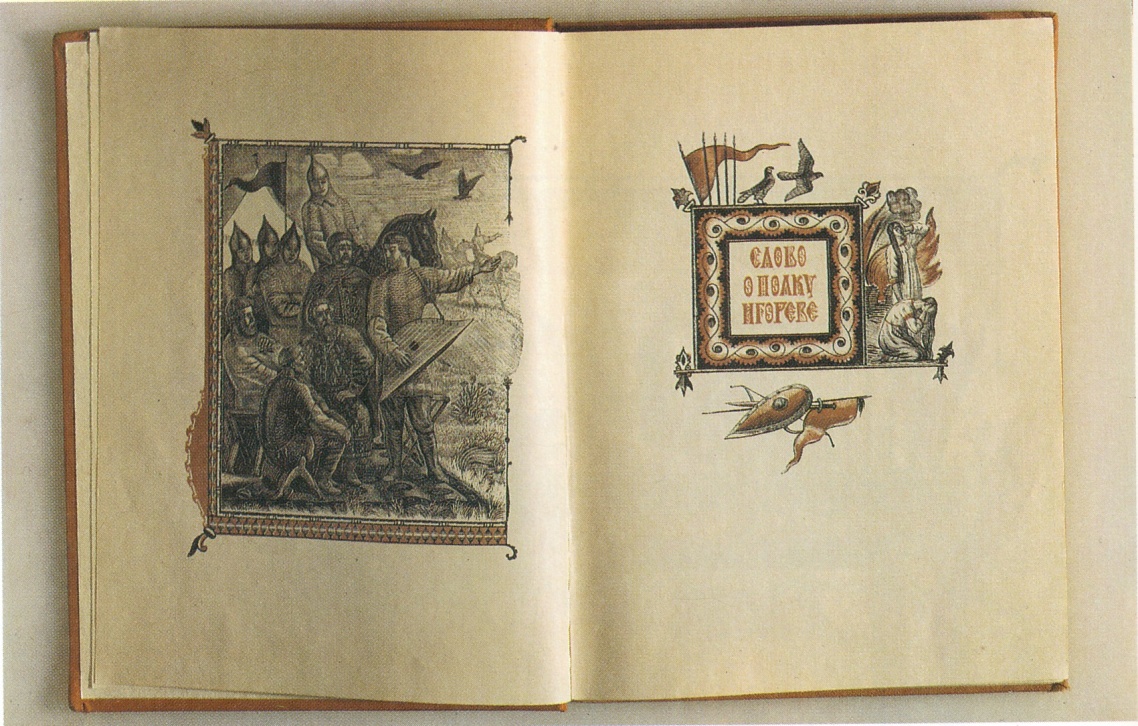  Титульный разворот:  Автор «Слова» среди князей и дружинников. Плачущие жены, стяги, щиты и копья.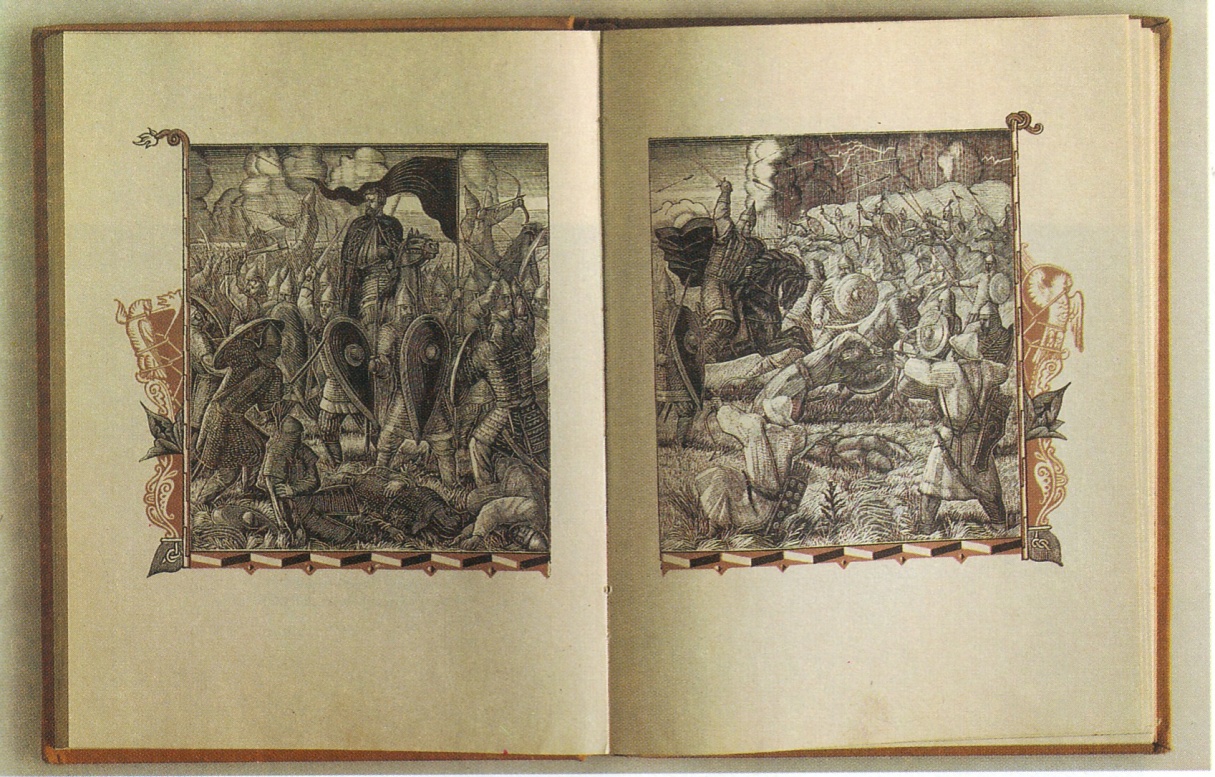  Разворот книги с иллюстрациями:  Битва с половцами, раненый Игорь среди воинов.  Буй Тур Всеволод на поле битвы. 